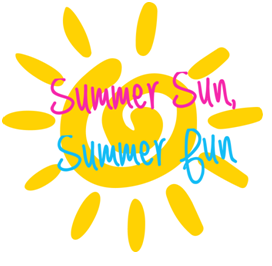 Dear Sherman Community Members,It has been a great year and I thank you for all that you have done for our school, the school by the sound! From the walk-a-thon to the end of year celebrations you have shown your commitment to our wonderful school!Farewell to Mrs. Farrell, Mr. Ostrowski, Ms. Coombs, Ms. Kiss, and Miss Audette our intern for their service to Sherman. They have touched the lives of many and there will be a hole in our hearts and at our school. You will always be a Sherman Shark!If you have any outstanding bills, books, medications to pick up or school items, the office will be open until next Tuesday. After that, you will need to utilize email to communicate with me over the summer. I will be on vacation the last week of June and the first week of July. After that, I will be available throughout the summer. And now on to next year! Class lists will be posted on Infinite Campus on August 21st. Our Kindergarten orientation will be held on Wednesday, September 2nd at 8:30. All K students and students that are new to Sherman are invited to attend. The first day of School is Thursday, September 3rd. It is a full day for all students. Enjoy the summer and all the wonderful adventures that you and your family will experience! Stay safe! Congratulations to our graduating class of 2015 and their families. Your contributions to our school have been appreciated and will live on after you are gone. Please stop by and say hello from time to time, once a Sherman Shark, always a Sherman Shark!  Until next time….happy days!Warmly,Eileen